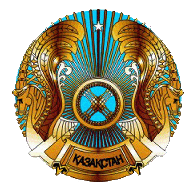 ___________________                                                                     Отделы образования городов и районовОбластные организации образованияУправление местной полицейской службыдепартамента полиции Карагандинской области(для сведения)Направляем письмо Департамента полиции Карагандинской области от 08.10.2022 года № 1-30-4-1-52/5487-И о необходимости соблюдения требований приказа МОН РК от 25 мая 2021 года № 235 «Об утверждении перечня предметов и веществ, запрщенных к вносу, органиченных для использования в организация образования и на их территорииях».Приложение: 10 листов Заместитель руководителя						Б. Адекенова  Испл.: Ж. МукушевТел.: 8 (7212) 41 22 41